Opozorilo: Neuradno prečiščeno besedilo predpisa predstavlja zgolj informativni delovni pripomoček, glede katerega organ ne jamči odškodninsko ali kako drugače.Neuradno prečiščeno besedilo Pravilnika o obrazcih in listinah za uresničevanje obveznega zdravstvenega zavarovanja obsega:-	Pravilnik o obrazcih in listinah za uresničevanje obveznega zdravstvenega zavarovanja (Uradni list RS, št. 104/13 z dne 13. 12. 2013),-	Pravilnik o spremembi in dopolnitvah Pravilnika o obrazcih in listinah za uresničevanje obveznega zdravstvenega zavarovanja (Uradni list RS, št. 8/15 z dne 6. 2. 2015).PRAVILNIKo obrazcih in listinah za uresničevanje obveznega zdravstvenega zavarovanja(neuradno prečiščeno besedilo št. 1)1. člen(1) Ta pravilnik določa obrazce in listine, ki se uporabljajo v postopkih uveljavljanja pravic zavarovanih oseb iz obveznega zdravstvenega zavarovanja.(2) S tem pravilnikom se v pravni red Republike Slovenije prenaša Izvedbena direktiva Komisije 2012/52/EU z dne 20. decembra 2012 o določitvi ukrepov za olajšanje priznavanja zdravniških receptov, predpisanih v drugi državi članici (UL L št. 356 z dne 22. 12. 2012, str. 68; v nadaljnjem besedilu: Direktiva 2012/52/EU).(3) V skladu s 4. členom Direktive 2012/52/EU Nacionalna kontaktna točka za čezmejno zdravstveno varstvo iz 77.b člena Zakona o zdravstvenem varstvu in zdravstvenem zavarovanju (Uradni list RS, št. 72/06 – uradno prečiščeno besedilo, 114/06 – ZUTPG, 91/07, 76/08, 62/10 – ZUPJS, 87/11, 40/12 – ZUJF, 21/13 – ZUTD-A, 63/13 – ZIUPTDSV, 91/13, 99/13 – ZUPJS-C, 99/13 – ZSVarPre-C, 111/13 – ZMEPIZ-1 in 95/14 – ZUJF-C; v nadaljnjem besedilu: zakon) zagotavlja tudi informacije o elementih, ki jih morajo na podlagi Direktive 2012/52/EU vsebovati recepti, receptni obrazci, naročilnice in naročilnice EU, ki se predpišejo v eni državi članici Evropske unije in izdajo v drugi.(4) Izrazi »recept«, »receptni obrazec«, »naročilnica« in »naročilnica EU« pomenijo enako, kot je določeno v Pravilih obveznega zdravstvenega zavarovanja (Uradni list RS, št. 30/03 – prečiščeno besedilo, 35/03 – popr., 78/03, 84/04, 44/05, 86/06, 90/06 – popr., 64/07, 33/08, 7/09, 88/09, 30/11, 49/12, 106/12, 99/13 – ZSVarPre-C, 25/14 in 85/14).2. člen(1) Obrazci iz prvega odstavka prejšnjega člena so:1.	PRIJAVA podatkov o pokojninskem in invalidskem ter zdra­vstvenem zavarovanju, zavarovanju za starševsko varstvo in za­varovanju za primer brezposelnosti (Obr. M-1),2.	ODJAVA iz pokojninskega in invalidskega ter zdravstvenega zavarovanju, zavarovanja za starševsko varstvo in zavarovanja za primer brezposelnosti (Obr. M-2),3.	SPREMEMBA podatkov o pokojninskem in invalidskem ter zdravstvenem zavarovanju, zavarovanju za starševsko varstvo in zavarovanju za primer brezposelnosti (Obr. M-3),4.	PRIJAVA POŠKODBE PRI DELU,5.	PRIJAVA-ODJAVA zavarovanja za primer poškodbe pri delu in poklicne bolezni (Obr. M12).(2) Listine iz prejšnjega člena so:1.	KARTICA ZDRAVSTVENEGA ZAVAROVANJA (Obr. KZZ),2.	IZJAVA O IZBIRI OSEBNEGA ZDRAVNIKA (Obr. IOZ),3.	RECEPT (Obr. Rp),4.	RECEPT ZA OSEBNO RABO (Obr. Rp OR),5.	NAPOTNICA (Obr. NAP),6.	POTRDILO O UPRAVIČENI ZADRŽANOSTI OD DELA (Obr. BOL),7.	NAROČILNICA ZA MEDICINSKI PRIPOMOČEK (Obr. NAR-1),8.	NAROČILNICA ZA MEDICINSKI PRIPOMOČEK ZA IZBOLJŠANJE VIDA (Obr. NAR-2),9.	POTRDILO O UPRAVIČENOSTI DO POTNIH STROŠKOV – SPREMSTVA (Obr. PS),10.	NALOG ZA PREVOZ (Obr. NLG),11.	PREDLOG ZOBNOPROTETIČNE REHABILITACIJE (Obr. ZB),12.	REVERZ ZA MEDICINSKI PRIPOMOČEK (Obr. REV),13.	PREDLOG IMENOVANEMU ZDRAVNIKU (Obr. IZ),14.	DELOVNI NALOG (Obr. DN),15.	DELOVNI NALOG ZA FIZIOTERAPIJO (Obr. DN FT)16.	DELOVNI NALOG ZA ZOBNOPROTETIČNE STORITVE (Obr. DNZ),17.	ORTODONTSKO ZDRAVLJENJE (Obr. ORT),18.	MESEČNA ZBIRNA NAROČILNICA (Obr. NAR-3).(3) Obrazec iz 5. točke prvega odstavka tega člena ter listine od 2. do 18. točke drugega odstavka tega člena so objavljeni s tem pravilnikom in so njegov sestavni del.(4) Obrazci od 1. do 3. točke prvega odstavka tega člena so objavljeni v Pravilniku o obrazcih prijav podatkov o pokojninskem in invalidskem ter zdravstvenem zavarovanju, zavarovanju za starševsko varstvo in zavarovanju za primer brezposelnosti (Uradni list RS, št. 37/11 in 57/11 – popr.), obrazec iz 4. točke prvega odstavka tega člena pa je določen v skladu s predpisi, ki urejajo varnost in zdravje pri delu in predpisi, ki urejajo zbirke podatkov s področja zdravstvenega varstva.(5) Vsebino in način uporabe listine iz 1. točke drugega odstavka tega člena določa Zavod za zdravstveno zavarovanje Slovenije (v nadaljnjem besedilu: Zavod) s splošnim aktom.3. člen(1) Obrazec in listine iz prejšnjega člena, ki so objavljeni s tem pravilnikom, so javne listine.(2) Listine od 2. do 11. in od 13. do 17. točke drugega odstavka prejšnjega člena so prednatisnjene in vsebujejo podatek o izdajatelju in založniku, oznako listine in opombo »Ponatis prepovedan«.(3) Zavod je izdajatelj in založnik listin iz prejšnjega odstavka tega člena.(4) Obrazec iz 5. točke prvega odstavka ter listini iz 12. in 18. točke drugega odstavka prejšnjega člena so v obliki računalniškega izpisa in vsebujejo le oznako obrazca oziroma listine, pri čemer morajo imeti enako vsebino, kot je določena s tem pravilnikom.4. člen(1) Navodilo za izpolnjevanje obrazca iz 5. točke prvega odstavka ter listin od 2. do 18. točke, razen listin iz 3. in 6. točke, drugega odstavka 2. člena tega pravilnika, izda Zavod.(2) Navodilo za izpolnjevanje listin iz 3. in 6. točke drugega odstavka 2. člena tega pravilnika izda Zavod v sodelovanju z Ministrstvom za zdravje.5. člen(1) Pri izvajanju zdravstvene dejavnosti, ki je predmet obveznega zdravstvenega zavarovanja, lahko listine iz drugega odstavka 2. člena tega pravilnika uporabljajo le javni zavodi, zasebni zdravniki in drugi zasebni zdravstveni delavci, ki imajo za izvajanje zdravstvene dejavnosti sklenjeno pogodbo z Zavodom.(2) Listine iz prejšnjega odstavka pri izvajanju zdravstvenih storitev zavarovanim osebam ne smejo uporabljati zasebni zdravniki in drugi zdravstveni delavci, ki za to z Zavodom nimajo sklenjene pogodbe, in tudi ne zdravniki in drugi zdravstveni delavci v javnih zavodih, ki zavarovanim osebam nudijo zdravstvene storitve v okviru samoplačniške ambulante.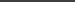 Pravilnik o obrazcih in listinah za uresničevanje obveznega zdravstvenega zavarovanja (Uradni list RS, št. 104/13) vsebuje naslednje prehodne in končno določbo:»PREHODNE IN KONČNA DOLOČBA6. člen(1) Listine Recept (Obr. Rp), Naročilnica za medicinsko tehnični pripomoček (Obr. NAR-1), Naročilnica za pripomoček za vid (Obr. NAR-2) in Nalog za prevoz (Obr. NLG), ki so bile določene s Pravilnikom o obrazcih in listinah za uresničevanje obveznega zdravstvenega zavarovanja (Uradni list RS, št. 129/04, 132/04, 21/05, 34/05, 98/06, 138/06, 30/08, 126/08 in 94/10) in listina Recept za osebno rabo (Obr. Rp/02), ki je določena v 210. členu Pravil obveznega zdravstvenega zavarovanja (Uradni list RS, št. 30/03 – prečiščeno besedilo, 35/03 – popr., 78/03, 84/04, 44/05, 86/06, 90/06 – popr., 64/07, 33/08, 7/09, 88/09, 30/11, 49/12 in 106/12), se lahko uporabljajo do porabe zalog. Enako velja za listino Delovni nalog (Obr. DN), ki pa se za napotovanje na fizioterapijo preneha uporabljati 1. januarja 2014.(2) Ne glede na prejšnji odstavek se od 25. oktobra 2013 dalje listine Recept (Obr. Rp), Recept za osebno rabo (Obr. Rp/02), Naročilnica za medicinsko tehnični pripomoček (Obr. NAR-1) in Naročilnica za pripomoček za vid (Obr. NAR-2) dopolnijo s podatki o identifikaciji zdravstvenega delavca, ki je predpisal zdravilo ali medicinski pripomoček, in sicer: neposredni kontaktni podatek (elektronska pošta in telefon z mednarodno dohodno številko) in službeni naslov (vključno z imenom zadevne države članice Evropske unije), če se navedene listine izdajo zavarovani osebi, ki namerava listine uporabiti v drugi državi članici Evropske unije.7. členZ dnem uveljavitve tega pravilnika preneha veljati Pravilnik o obrazcih in listinah za uresničevanje obveznega zdravstvenega zavarovanja (Uradni list RS, št. 129/04, 132/04, 21/05, 34/05, 98/06, 138/06, 30/08, 126/08 in 94/10).8. členTa pravilnik začne veljati naslednji dan po objavi v Uradnem listu Republike Slovenije. Listine Recept (Obr. Rp), Recept za osebno rabo (Obr. Rp-OR/03), Naročilnica za medicinski pripomoček (Obr. NAR-1), Naročilnica za medicinski pripomoček za izboljšanje vida (Obr. NAR-2), Nalog za prevoz (Obr. NLG) Delovni nalog (Obr. DN) in Delovni nalog za fizioterapijo (Obr. DN FT) se začnejo uporabljati 1. januarja 2014.«.Pravilnik o spremembi in dopolnitvah Pravilnika o obrazcih in listinah za uresničevanje obveznega zdravstvenega zavarovanja (Uradni list RS, št. 8/15) vsebuje naslednjo končno določbo:»KONČNA DOLOČBA3. členTa pravilnik začne veljati naslednji dan po objavi v Uradnem listu Republike Slovenije.«.Št.: 9001-21/2014-DI/16Ljubljana, dne 20. novembra 2014 EVA 2014-2711-0066    Predsednica Upravnega odbora     Zavoda za zdravstveno zavarovanje Slovenije    Lučka Böhm 